ARTIKEL JURNALPengaruh Budaya Perguruan Tinggi, Motivasi  Dan Kompetensi Terhadap Semangat Kerja Dosen Serta Implikasinya Pada Kinerja Dosen Fakultas Ekonomi Universitas Swasta Unggulan Di Sumatera UtaraThe Influence of Higher Education Culture, Motivation and Competence on Lecturer Morale and Their Implications on the Performance of Lecturers of the Faculty of Economics, Leading Private Universities in North Sumatra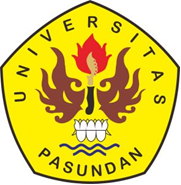 Oleh :LUKITO CAHYADINPM : 179010037PROGRAM DOKTOR ILMU MANAJEMENPASCASARJANA UNIVERSITAS PASUNDANBANDUNG2021ABSTRAKLukieto Cahyadi, 179010037, Pengaruh Budaya Perguruan Tinggi, Motivasi  Dan Kompetensi Terhadap Semangat Kerja Dosen Serta Implikasinya Pada Kinerja Dosen Fakultas Ekonomi Universitas Swasta Unggulan Di Sumatera Utara., dibimbing oleh Prof. Dr. H.M. Sidik Priadana, M.S. sebagai Promotor dan Dr. H. Heru Setiawan, M.M  sebagi Co-Promotor.Keberhasilan pembangunan bidang pendidikan di Provinsi Sumatera Utara akan bergantung kepada kualltas pendidikan, khususnya berkembangnya kualitas perguruan tinggi. Kinerja perguruan tinggi akan sangat bergantung pada kualitas dosennya,.           Penelitian ini bertujuan untuk mengetahui dan mengkaji Pengaruh Budaya Perguruan Tinggi, Motivasi  Dan Kompetensi Terhadap Semangat Kerja Dosen Serta Implikasinya Pada Kinerja Dosen Fakultas Ekonomi Universitas Swasta Unggulan Di Sumatera Utara          Penelitian ini menggunakan pendekatan deskriptif dan verifikatif, metode penelitian yang digunakan descriptive survey dan explanatory survey. Dalam penelitian ini yang menjadi sampel adalah dosen tetap sebanyak 262 Dosen. Metode analisis dalam penelitian ini menggunakan analisis SEM (Structure equation methods).Hasil penelitian menyimpulkan bahwa terdapat pengaruh yang sangat signifikan dari budaya perguruan tinggi, motivasi, dan kompetensi    terhadap semangat kerja, dan terdapat pengaruh yang sangat signifikan.  dari semangat kerja terhadap kinerja dosen kesepuluh Fakultas ekonomi swasta unggulan di Provinsi Sumatera Utara. Kata Kunci:	Budaya perguruan tinggi, Motivasi, Kompetensi, semangat kerja,dan Kinerja Dosen.ABSTRACLukito Cahyadi, 179010037, The Influence of collgede culture, motivation, and competency to spirit of work, Their Implications to lectur performace private economic faculty in North Sumatera. Under guidence Prof. Dr. H.M. Sidik Priadana, MS as a Pr nomotor and  Dr. Heru Setiawan  SE, M.M, as Co-Promotor.         The success of the development of education in North Sumatra Province will depend on the quality of education, especially the development of higher education quality. The performance of a tertiary institution will highly depend on the quality of its lecturers.        This study aims to determine and examine the Influence of Univercity Culture, Motivation and Competence Towards Lecturers' Work Enthusiasm and Its Implications on the Performance of Lecturers at the Faculty of Economics, Leading Private Universities in North Sumatra        This research uses descriptive and verification approaches, the research method used is descriptive survey and explanatory survey. In this study the samples were 262 permanent lecturers. The analytical method in this study uses SEM (Structure equation methods) analysis.        The results of the study concluded that there was a very significant influence from the culture of higher education, motivation, and competence on morale, and there was a very significant effect. from the enthusiasm for the performance of the ten lecturers of the Faculty of Private Economics in North Sumatra Province.Key words : Univercity  culture, Motivation, Competence, morale, and                     Lecturer Performance.6.  DAFTAR PUSTAKAAmstrong, Michael, 2014, Handbook of Human Resource Management Practice, 13   th edition, Kogan Page United  Kingdom.Anwar Prabu Mangkunegara, (2011). Manajemen Sumber Daya Manusia.  Perusahaan.Bandung:,PT. Remaja RosdakaryaDaft, Richard. L. 2010. “ Manajemen” Edisi 6, PT. Salemba Empat,               Jakarta. Davis Keith, William Frederick, 2015. Manajemen Sumber Daya               Manusia . Edisi Empat Belas. Jakarta: Salemba EmpatDessler, Gary. 2011. Manajemen Sumber Daya Manusia. Terj. Edisi ke-10 jilid 1. Jakarta: Indeks, 2006Fahmi, Irham. 2010. Manajemen Kinerja Teori dan Aplikasi. Bandung:             AlfabetaGrifin, Jill, 2014. Organizational Behavior Managing People and   organizations,11 th Edition, South-Western USA.Kadarusman, M, 2012 “Manajemen Kompensasi” PT. Raja Grafindo Persada Jakarta.Luthans, Fred. 2006. Perilaku Organisasi. Edisi ke-10. Yogyakarta : Penerbit Andi. Luthans, Fred, 2011. Organizational Behavior, 7-ed. Mc. Graw-Hill Interntional, New York.Mathis Robert L dan Jackson John H. 2009, Human Resources Management (Thirteenth Edition), South-Western: Changage Learning, M. Sidik, (2013), Metodologi Penelitian Ekonomi &amp; Bisnis, Edisi II.            Graha Ilmu, Yogyakarta.M. Sidik Priadana, Dedi Hadian (2013), Paradigma Kepemimpinan di            Indonesia, Logos Publishing, BandungMondy R Wayne, 2008 “ Manajemen Sumber Daya Manusia” Edisi – 10 Jilid 2, Penerbit ErlanggaNdraha, Taliziduhu. 2012. Pengantar teori Pengembangan Sumber Daya  Manusia, Rineka Cipta, Jakarta.Plunkett, Allen, dan Attner. 2013. Management, Meeting and Exceeding              Customer. South-Western: Cengage-Learning, Raymond A. Noe, Jhon R.H., Barry G. Patrick M.W., 2010. Manajemen Sumber Daya Manusia, Mencapai Keunggulan Bersaing. Buku 1. Edisi Keenam. Penerbit Salemba Empat, Jakarta.Riani, Asri Laksmi. 2011 Perspektif Kompensasi.Surakarta:Yuma Pustaka (cet ke—2), Rivai,Veithzal, 2011. Kepemimpinan dan Perilaku Organisasi,           Jakarta,PT Raja Grafindo Persada---------, 2014, dan 2017 Manajemen Sumber Daya Manusia Untuk              Perusahaan dari Teori Ke Praktek. Bandung: Rajagrafindo              Persada, Robbins, Stephen P. dan Mary Coulter.2010. Manajemen. Edisi ke- 10 Jilid 1. Jakarta: ErlanggaRobbins, Stephen P. dan Timothy A. Judge. 2015. Perilaku Organisasi. Edisi ke-16. Jakarta: Penerbit Salemba EmpatSedarmayanti, Hj. 2011. Manajemen Sumber Daya Manusia. Reformasi          Pegawai Negeri Sipil,Cetakan Kelima. Bandung: PT Refika AditamaSimamora, Henry. 2012. Manajemen Sumber Daya Manusia. Yogyakarta:  STIE YKPNSoekarso. 2010. Teori kepemimpinan. Jakarta: Mitra Wacana MediaSugiono, 2003. Metode Penelitian Kuantitative. Bandung: Alpha Betha.Sutrisno, Edi. 2010. Budaya Organisasi. Jakarta: Kencana.Sunyoto, dan Burhanudin 2011 Perilaku organisasi, Yogyakarta: Caps, Tika, H. Moh. Pabundu. 2010. Budaya Organisasi dan Peningkatan Kinerja. Jakarta: Bumi AksaraTjahjono, Herry. 2010. Culture Based Leadership. Jakarta: GramediaWibowo. 2014, Analisis Kebijakan Publik. Malang: BayumediaWinardi, (2017),Teori Organisasi dan Pengorganisasian,Rajagrafindo          Persada, Jakarta Yukl, Gary. 2013. Kepemimpinan Dalam Organisasi. Edisi Ketujuh. Jakarta:PT Indeks.Yuyun Wirasasmita, 2014, Uji Kelayakan Model, makalah, Universitas Pasundan. 